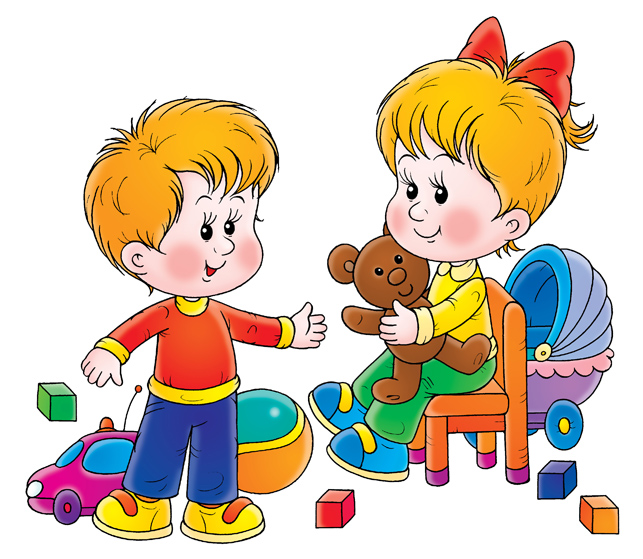 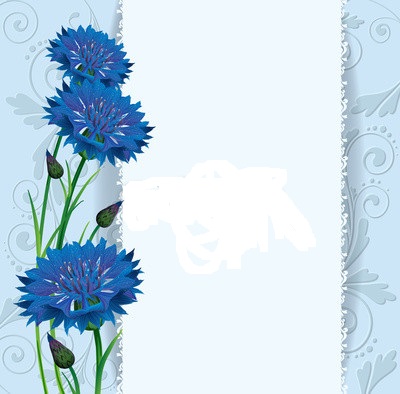 Есть особый сад на свете. Не деревья в нём, а дети,Он для маленьких ребят! И зовётся – детский сад!Детский сад, детский сад!.. Почему так говорят?Потому что дружно в нём. Мы одной семьёй растём!В нашей дружной группе: 10 милых девочек и 17 озорных мальчиков. Ребята в группе «Василек» очень любят играть, так как самая важная ступень в формировании и становлении личности – это детский коллектив. Каждый ребенок старается познать жизнь через игру, а мы стараемся познать наших детей через игру. Для развития детей этого возраста очень важно развивать сенсорно-моторные навыки, и для этого в группе есть все необходимые игрушки, дидактические игры.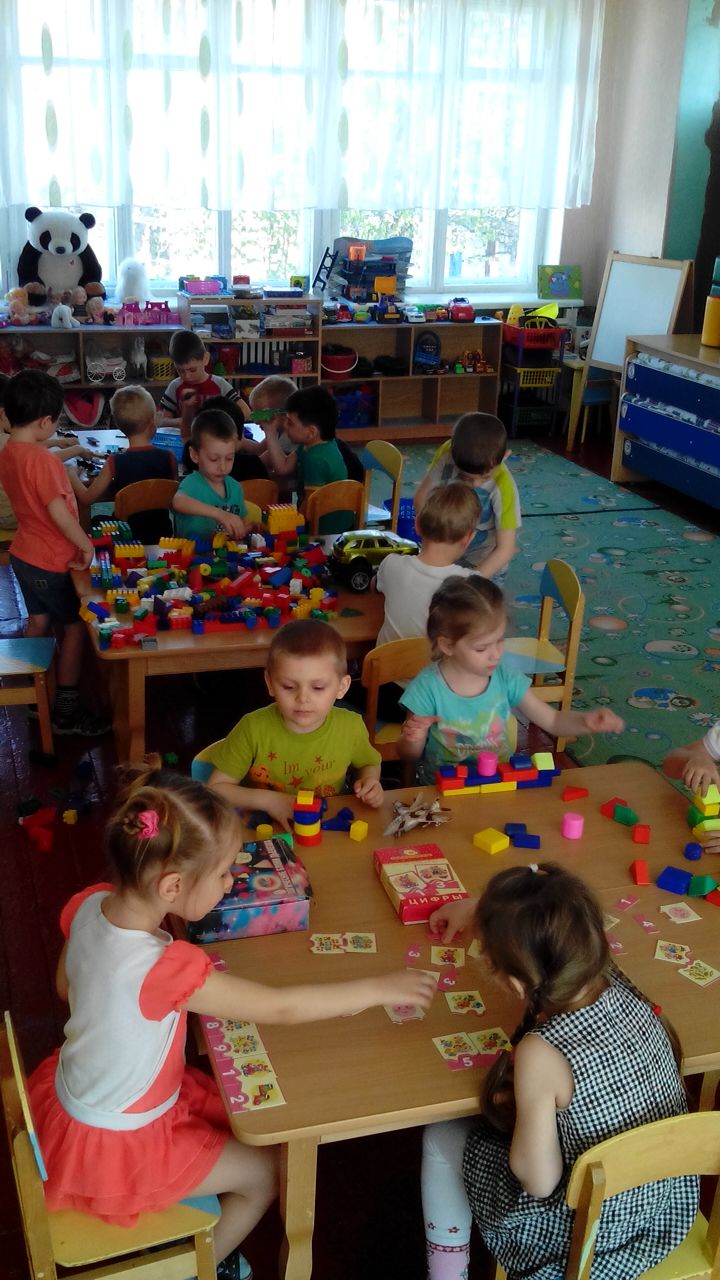 Ребята с большим удовольствием играют и развиваются. У каждого есть свои любимые игры, и малыши выстраивают свои отношения в такой среде. В таком возрасте выделяются лидеры, которые организуют игровую атмосферу. И конечно же дети нашей группы очень любят петь, рисовать, конструировать.Играть мы любим очень,Вы знаете, друзья!!!Без игр прожить ребёнку                                   Никак, никак нельзя!!!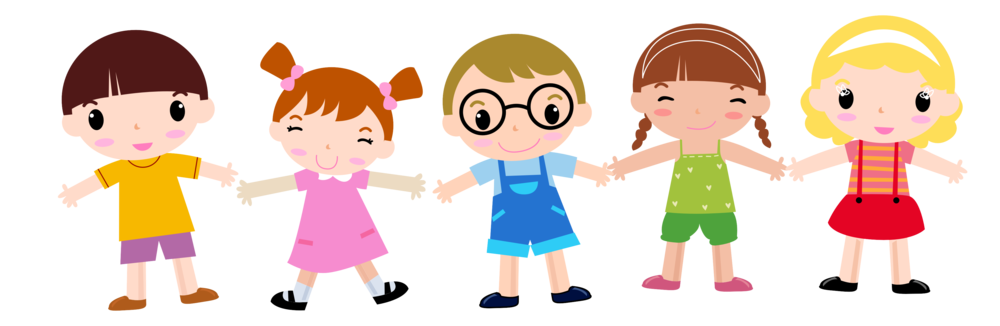 Прогулки в детском саду – не только прекрасное время для развлечений на открытом воздухе, но и замечательный способ оздоровления. Во время прогулок дети получают заряд бодрости, море радости и позитива. К тому же совместная деятельность развивает социальные навыки и воспитывает дружелюбие, чувство ответственности, учит быть терпимыми друг к другу. Румяные щечки, блестящие глаза и отличное настроение – такой результат прогулок понравится всем: и детям, и взрослым.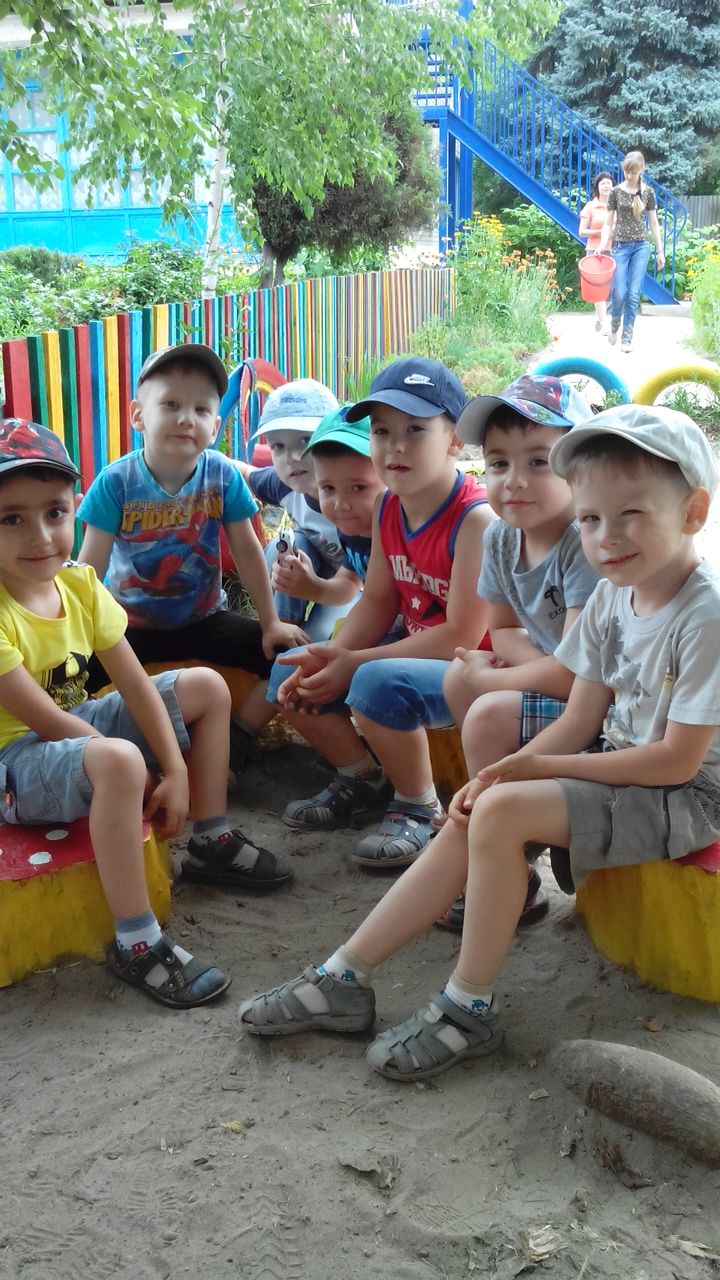 Солнышко, не заходи,На дворе нас подожди!Мы сейчас идём гулятьИ родителей встречать.Я соскучилась по маме,Не могу дождаться прямо!!!Пусть она скорей придётИ домой меня возьмёт!!!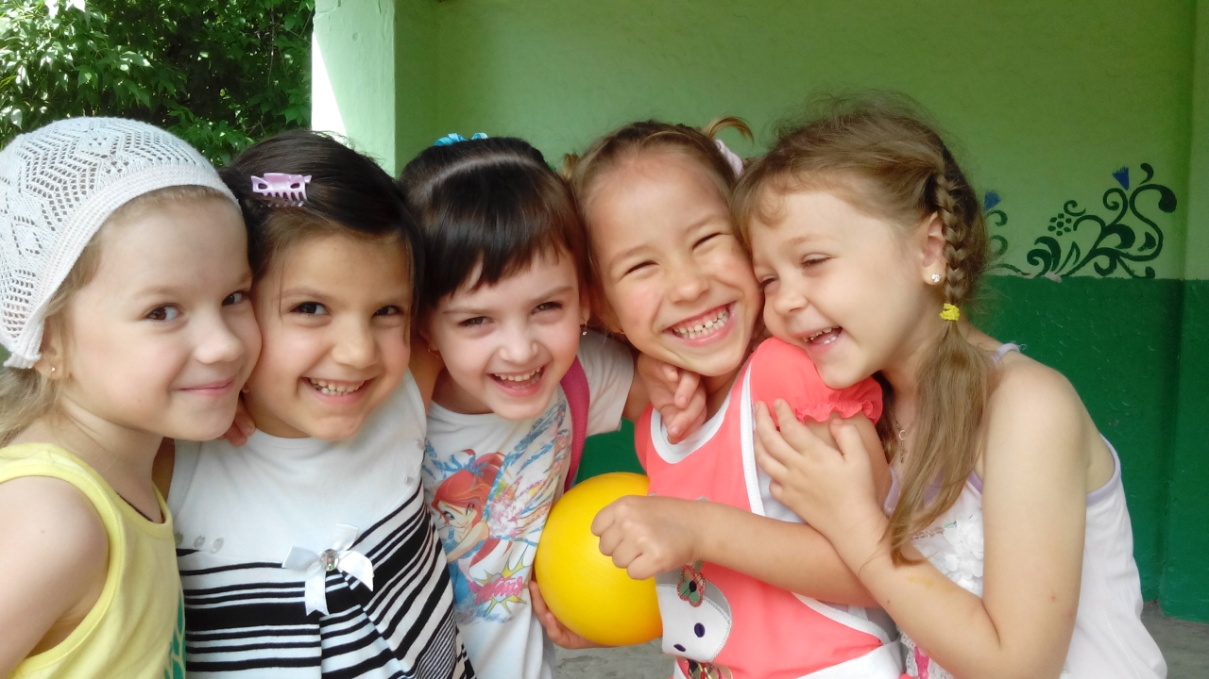 